Государственное профессиональное образовательное учреждениеЯрославской областиМышкинский политехнический колледжУТВЕРЖДАЮ:Директор ГПОУ ЯО Мышкинского политехнического колледж Т.А.Кошелева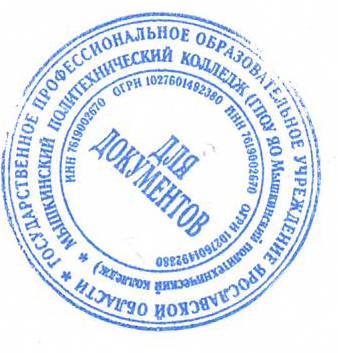 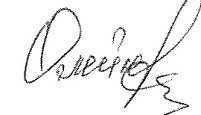 «30»  августа 2021 г. /Приказ№_____от______2021 годаРАБОЧАЯ ПРОГРАММА ПРОИЗВОДСТВЕННОЙ (ПРЕДДИПЛОМНОЙ) ПРАКТИКИосновной профессиональной образовательной программы среднего профессионального образования-программы подготовки специалистов среднего звена 09.02.04 Информационные системы по отраслям Мышкин, 2021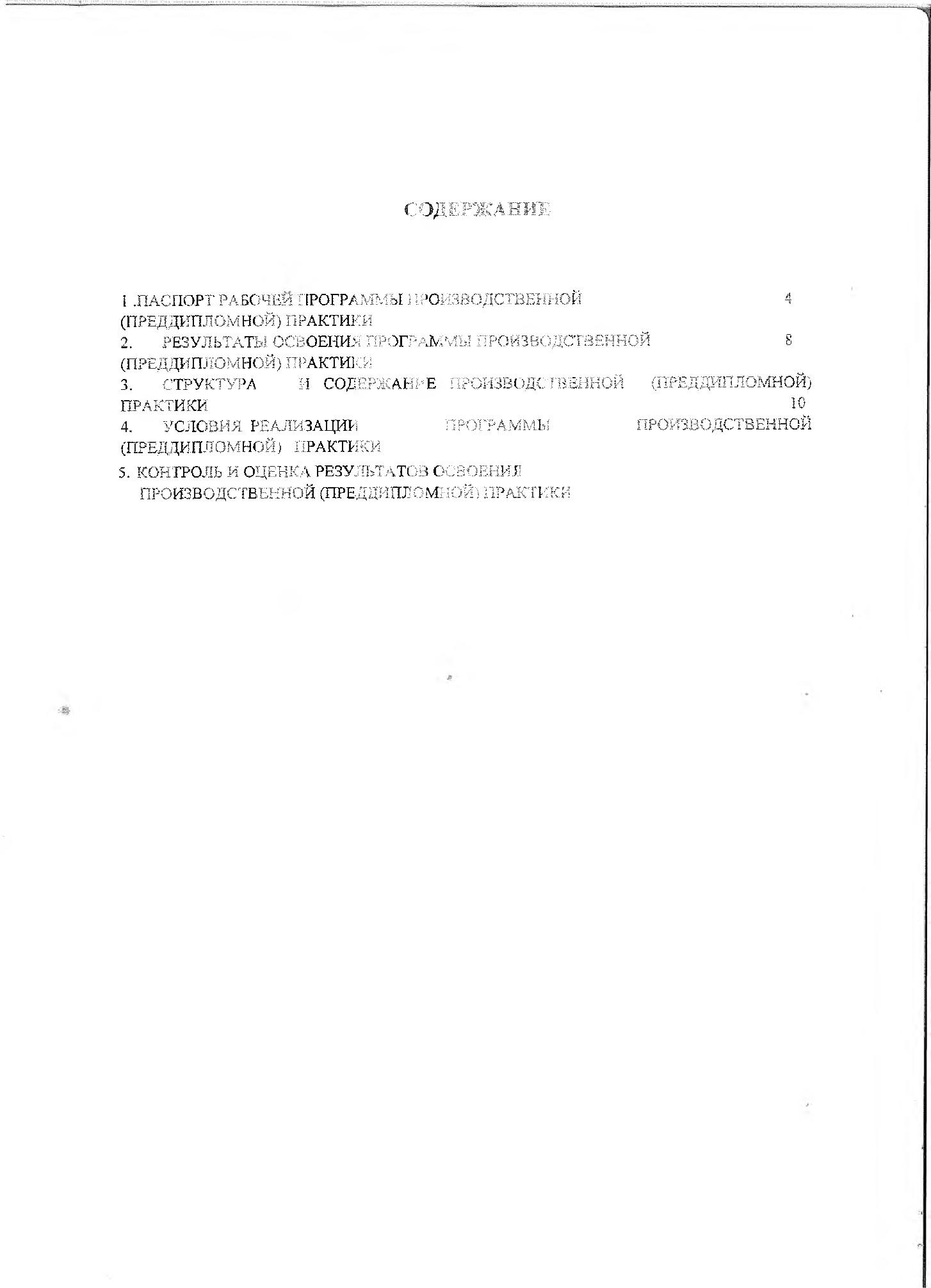 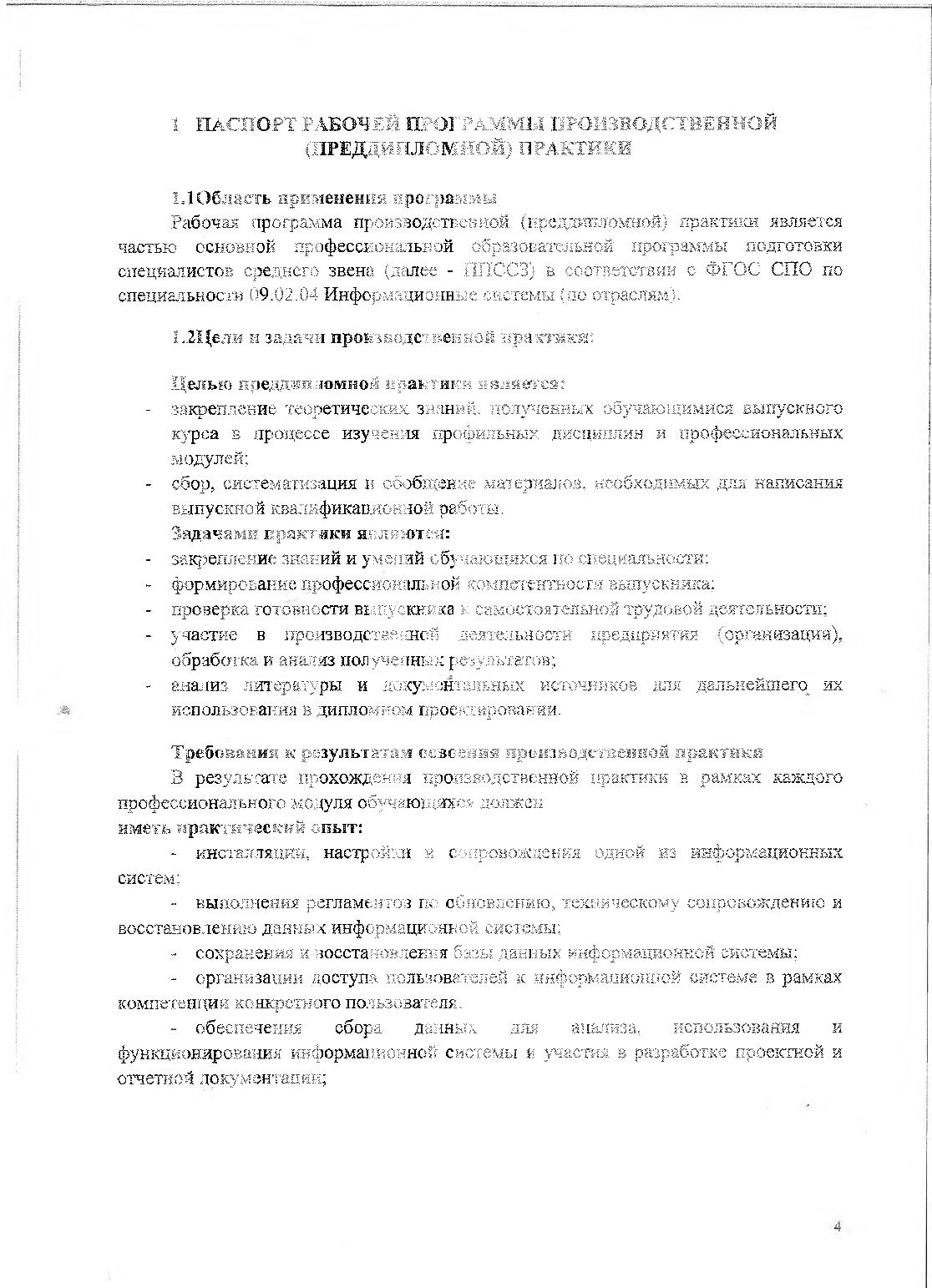 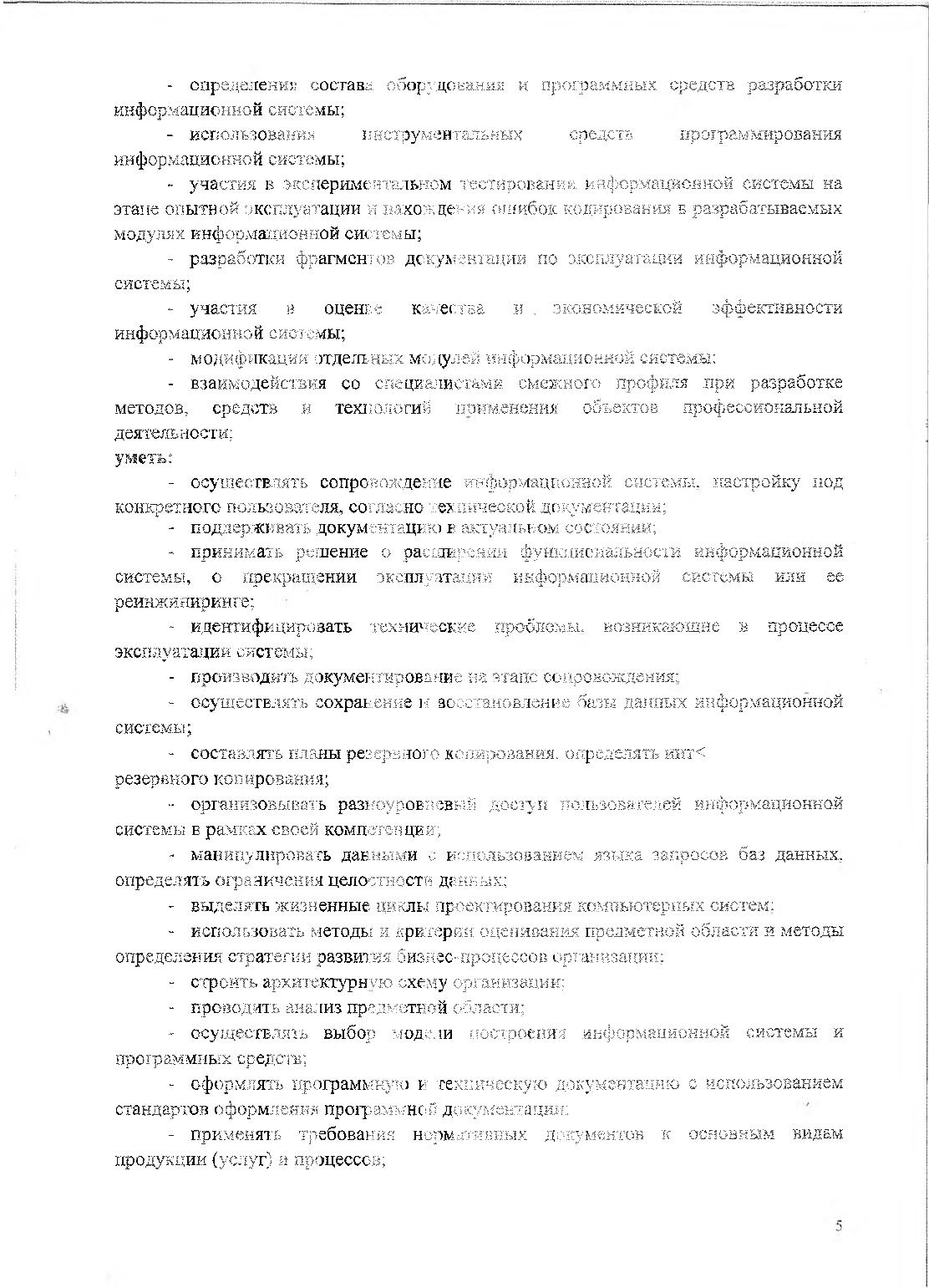 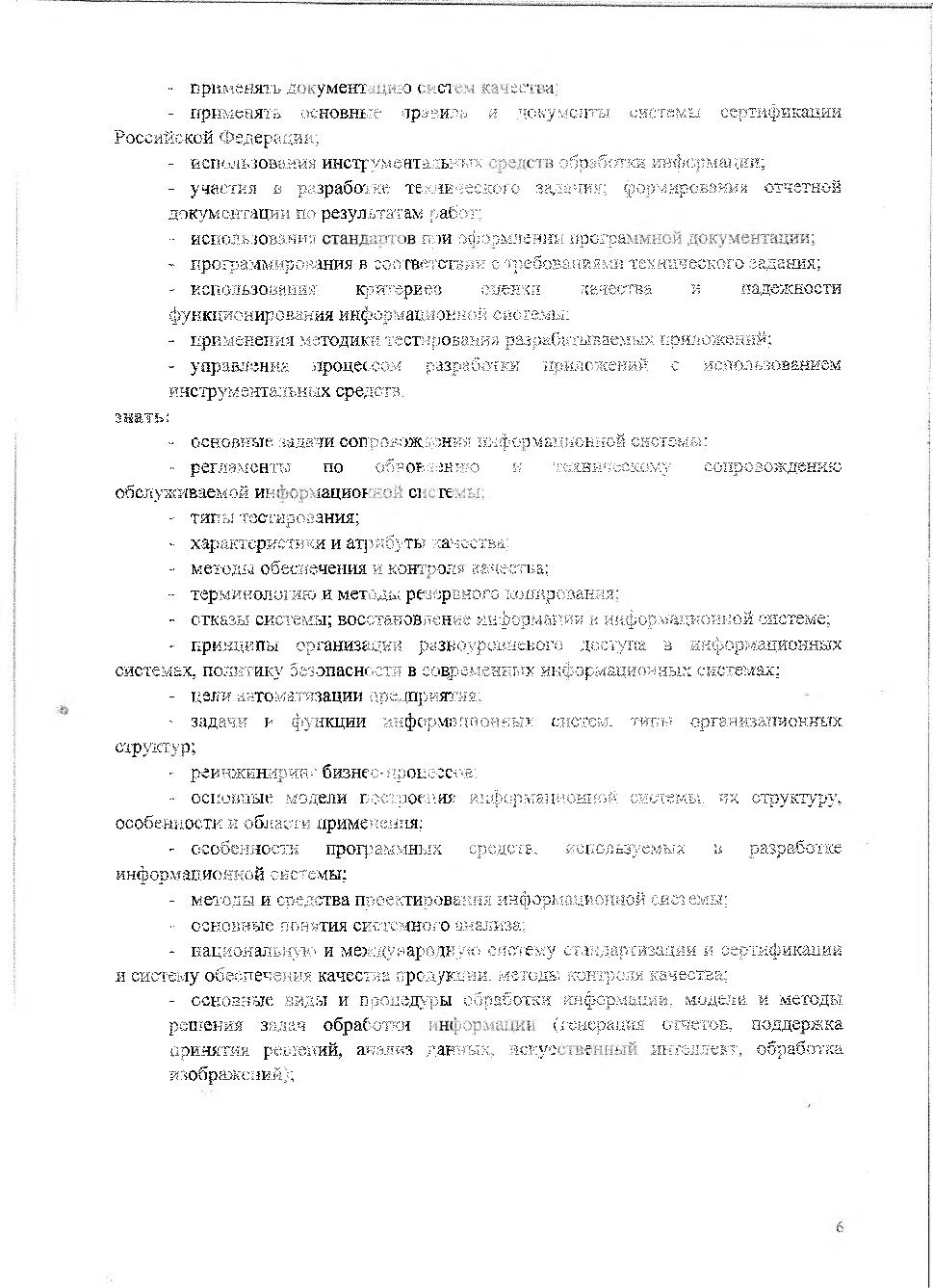 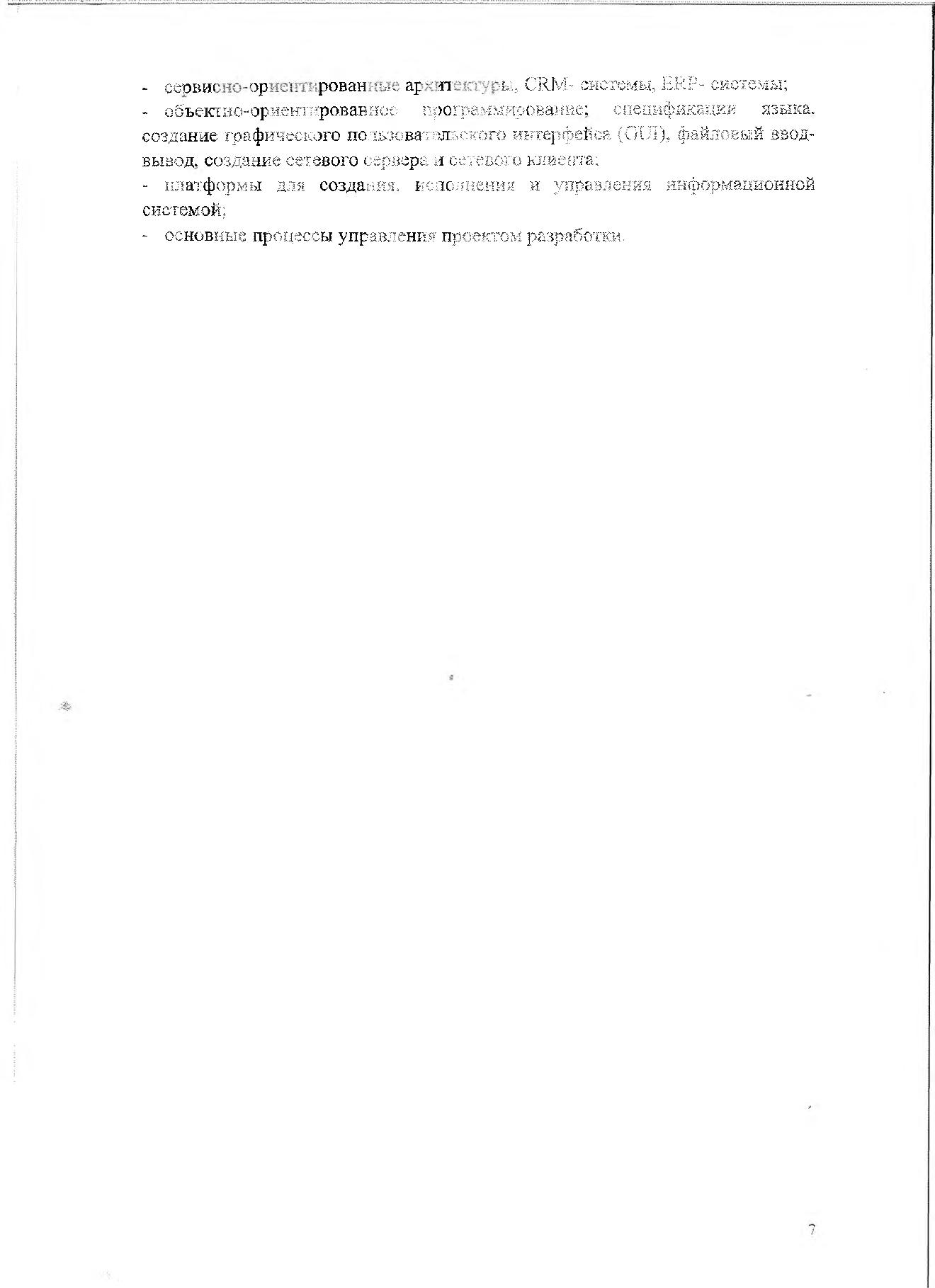 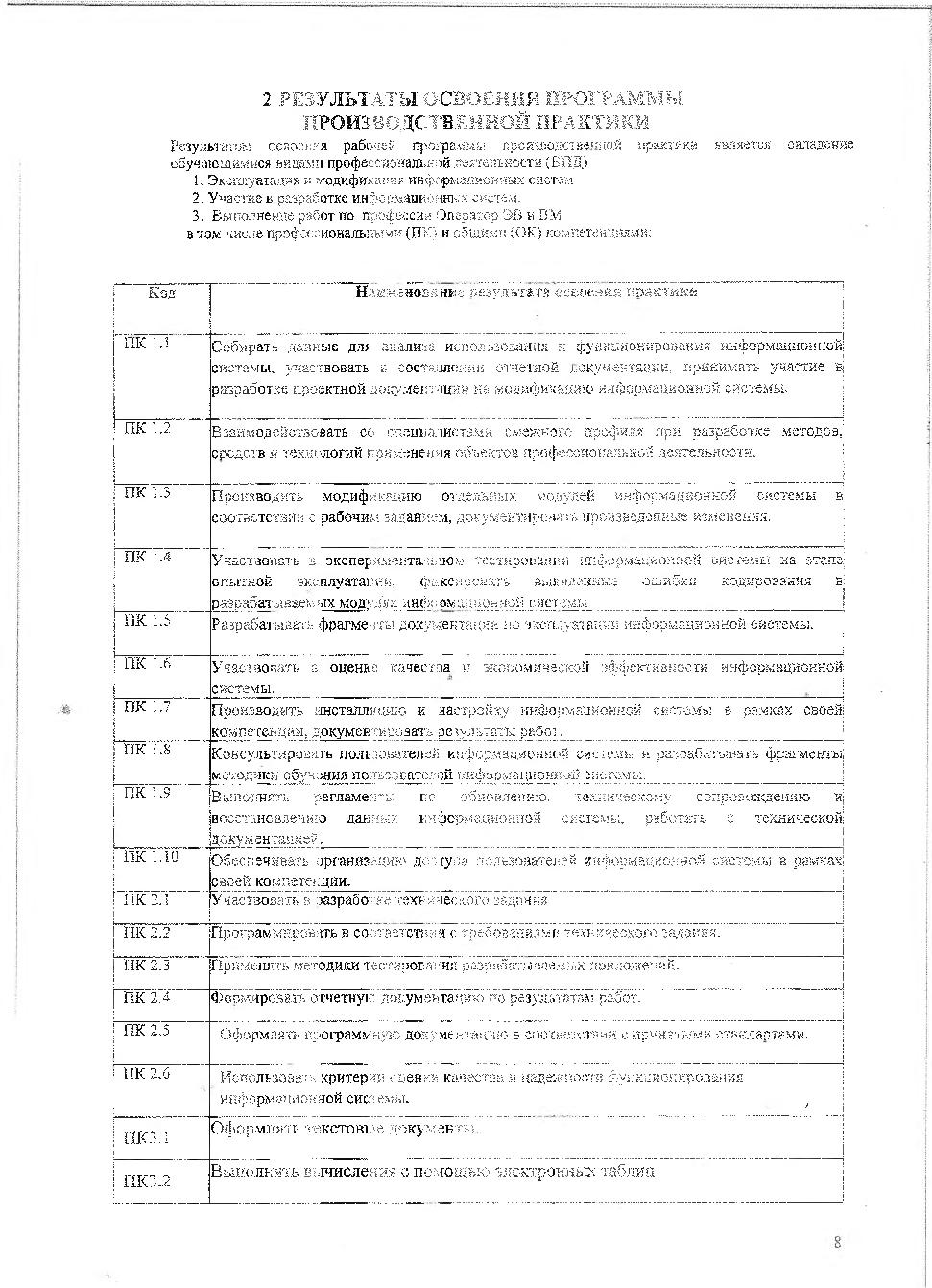 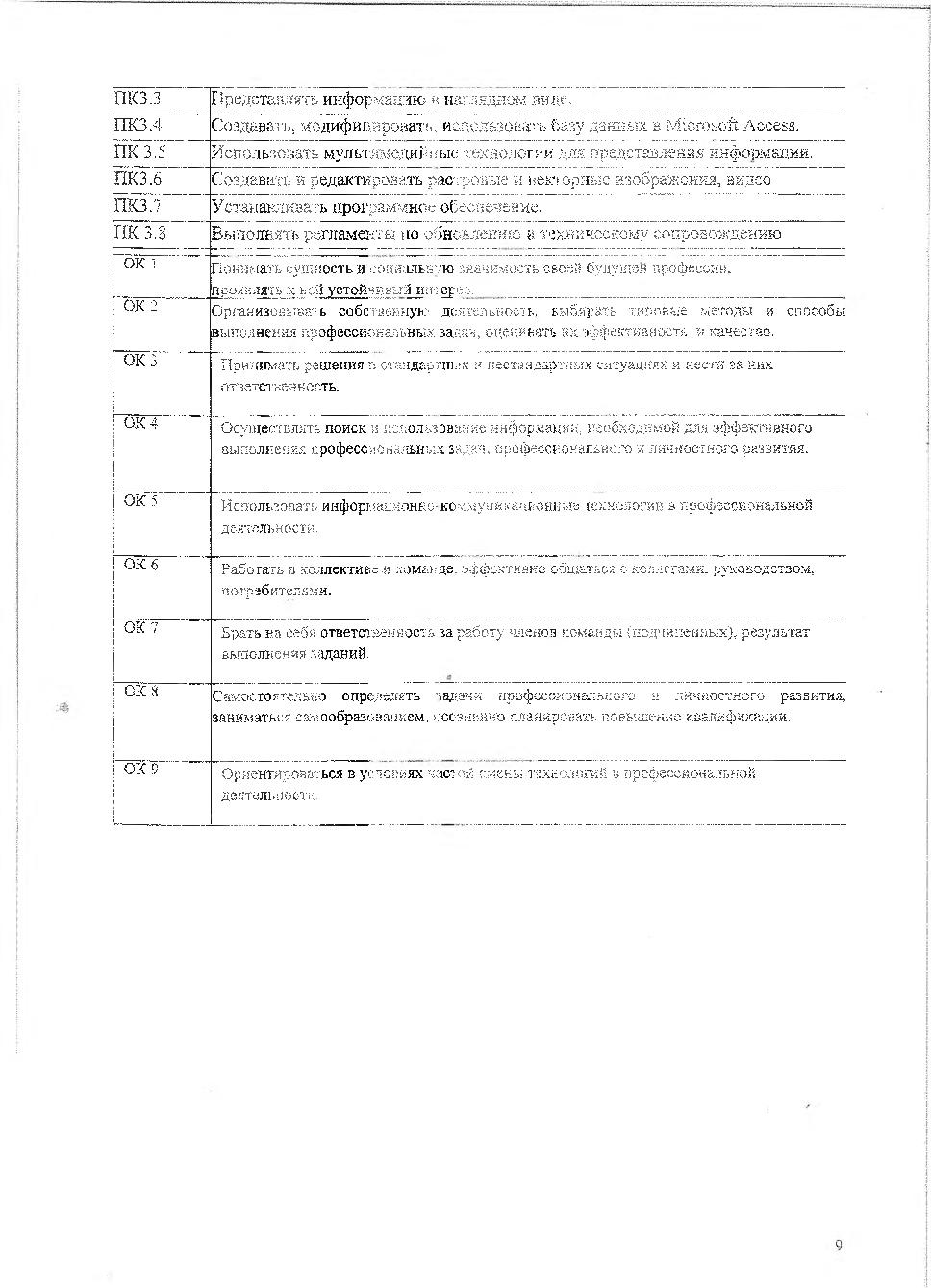 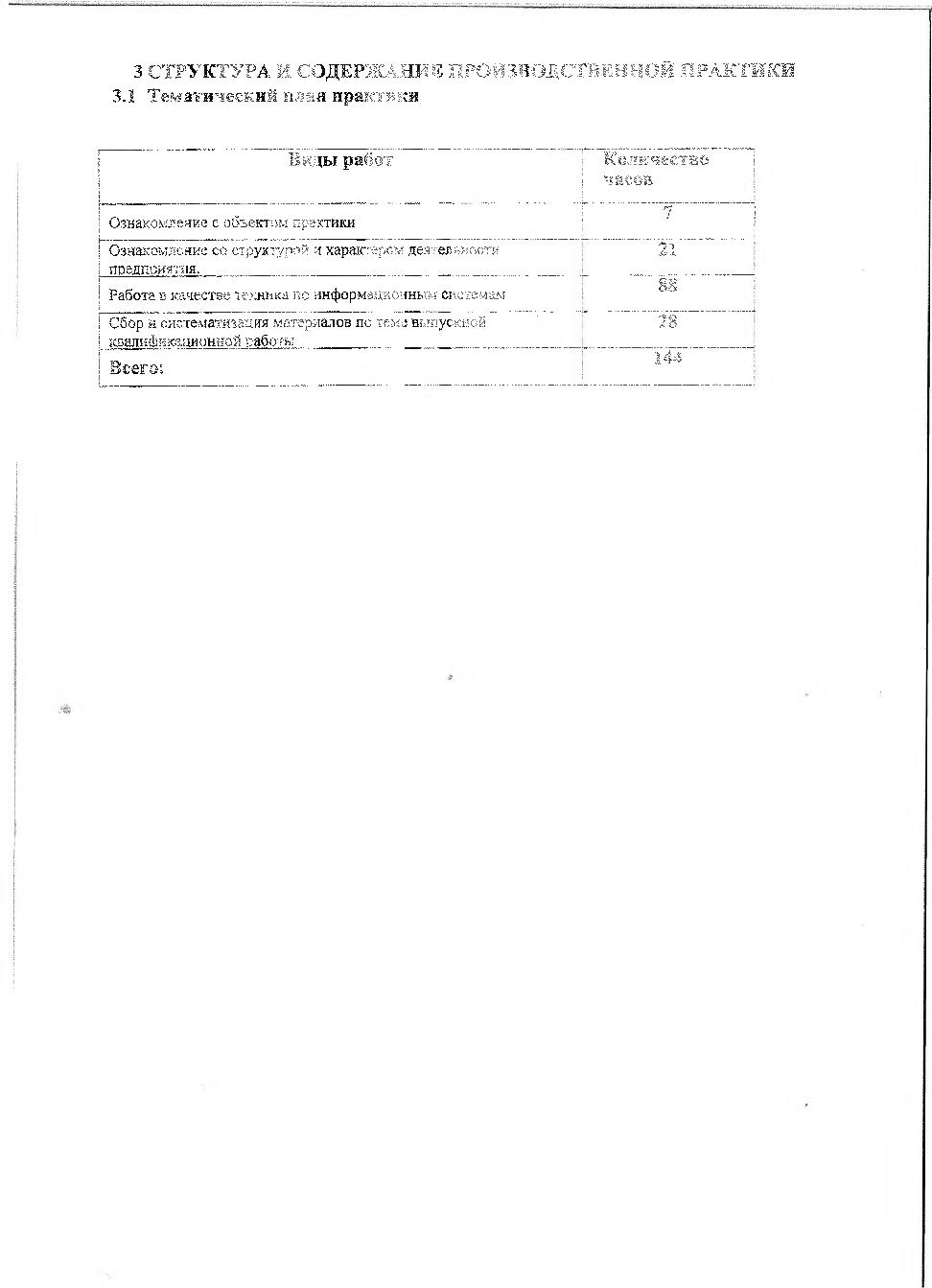 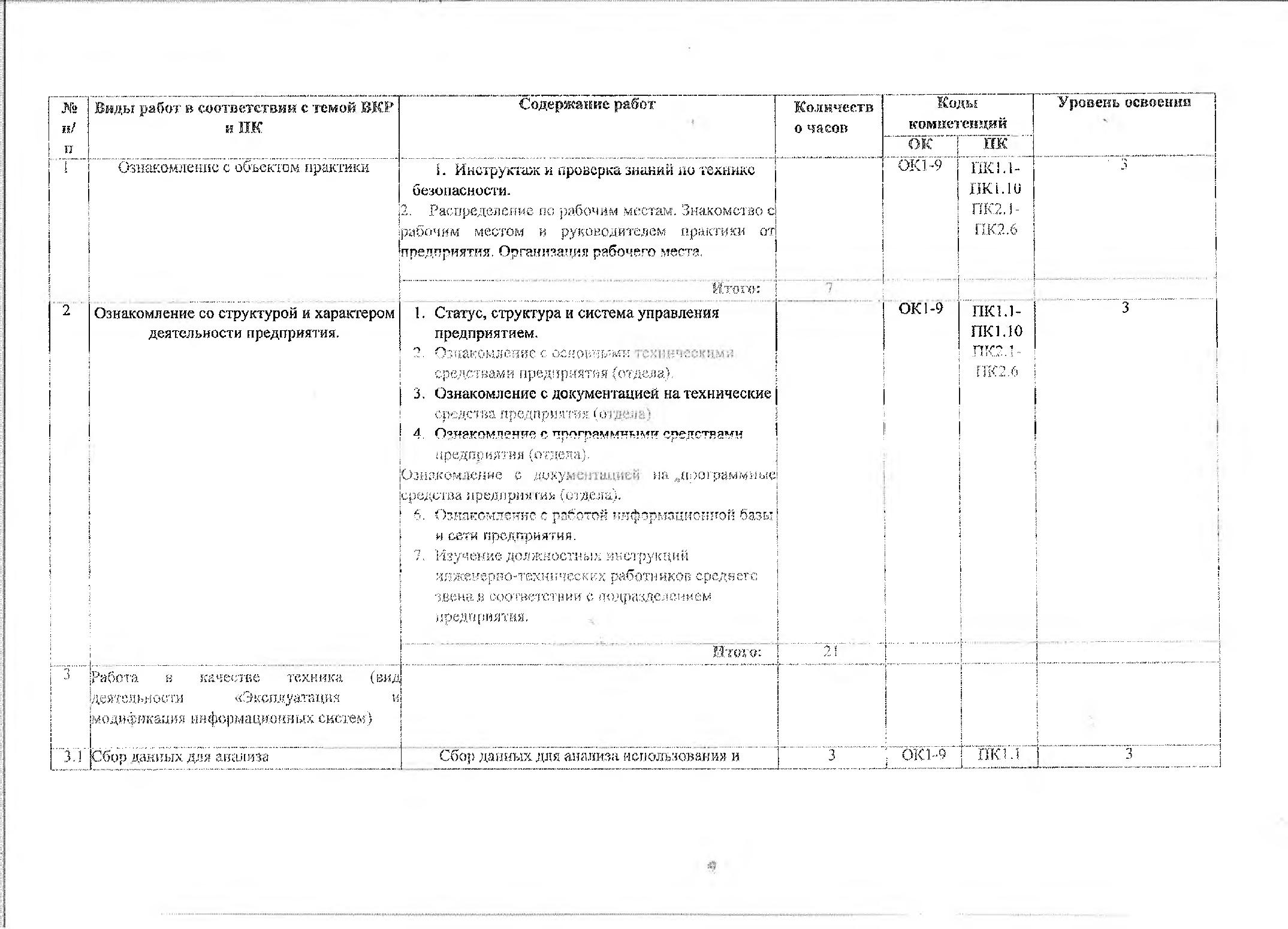 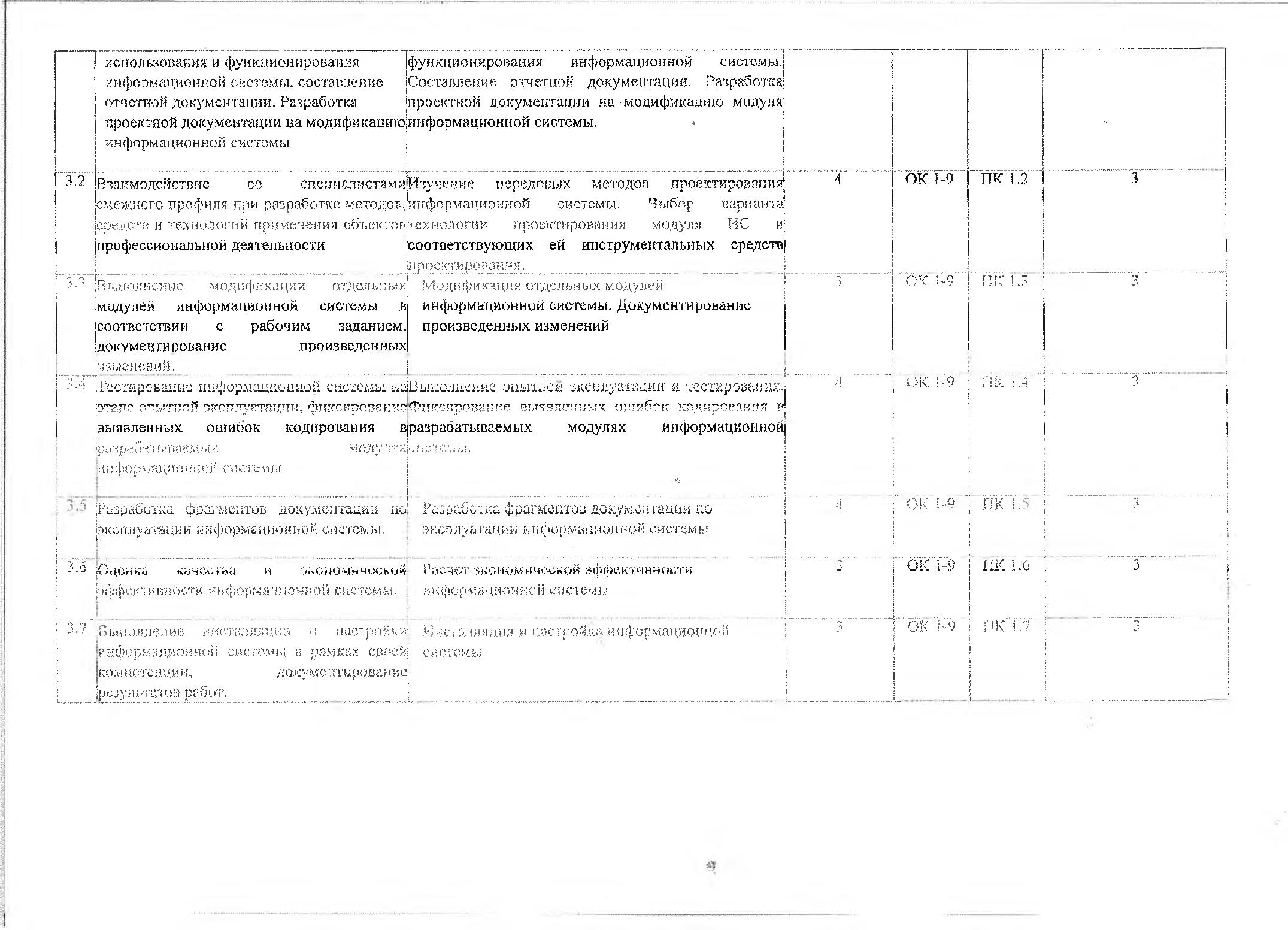 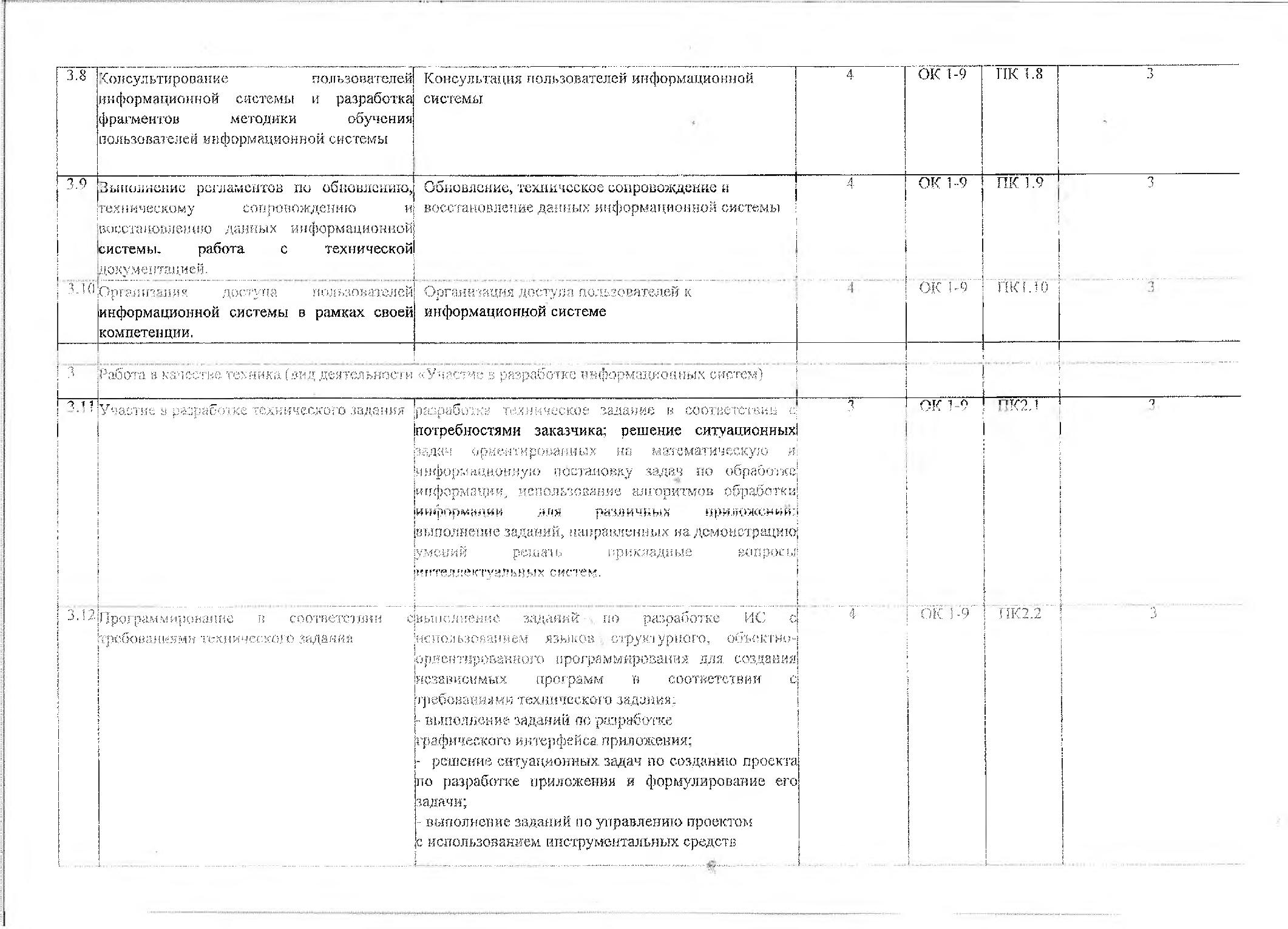 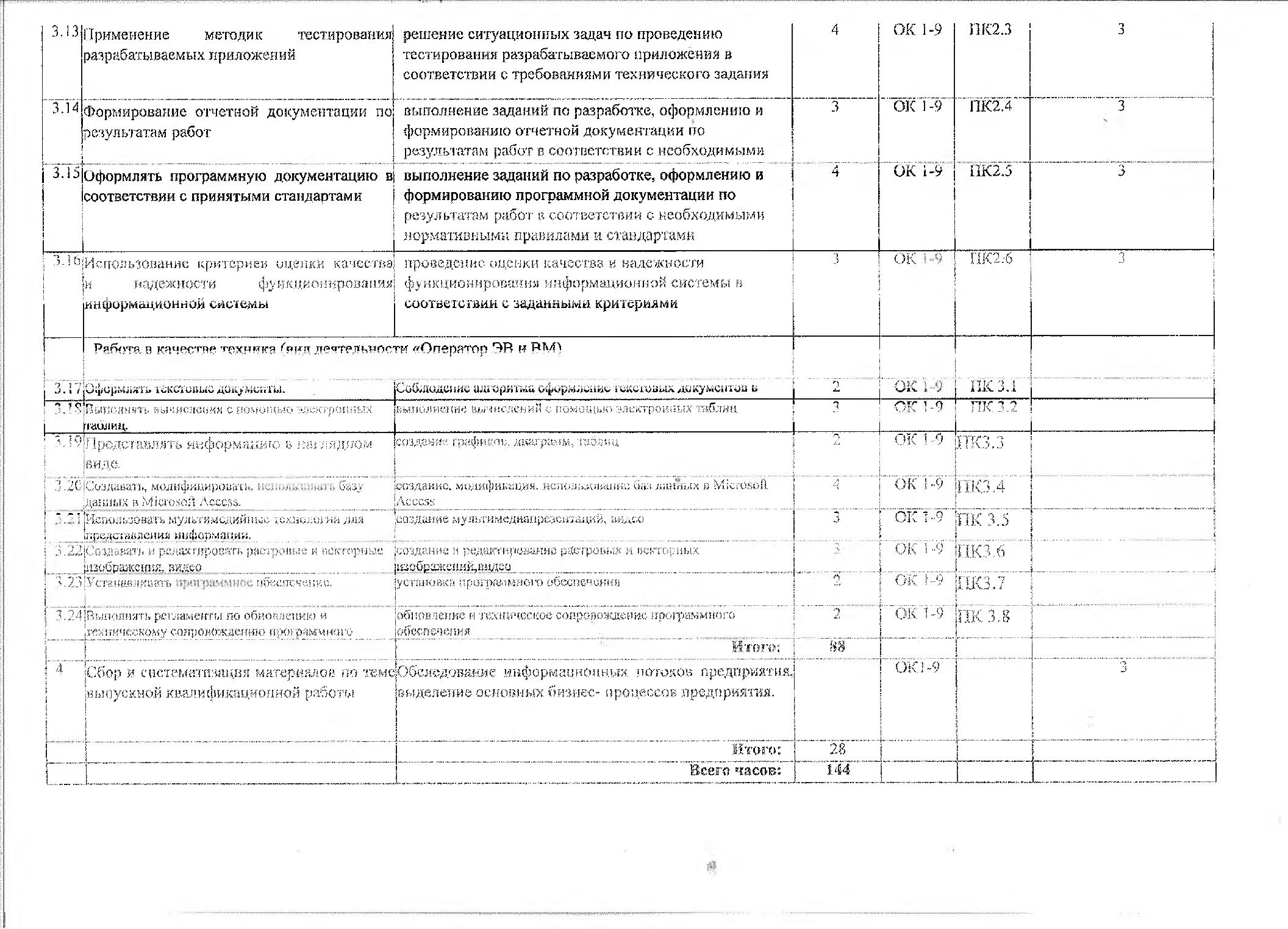 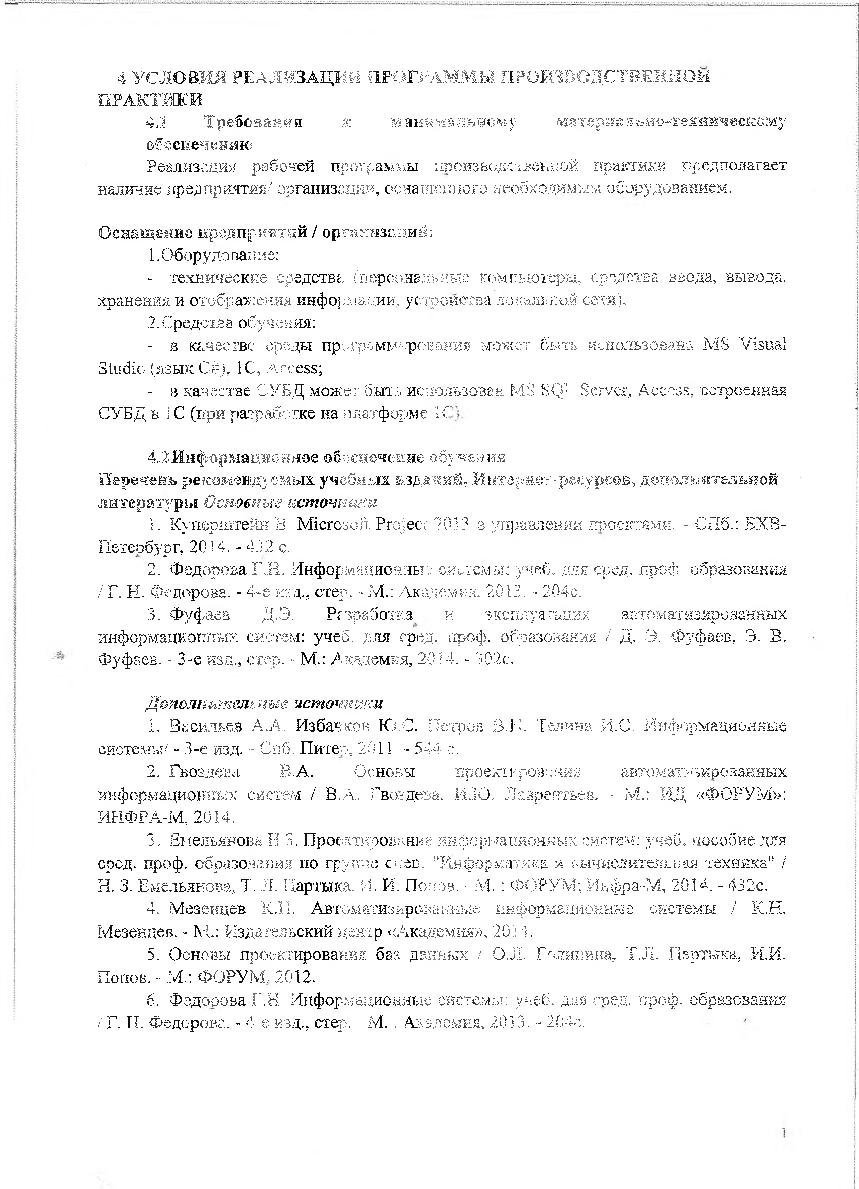 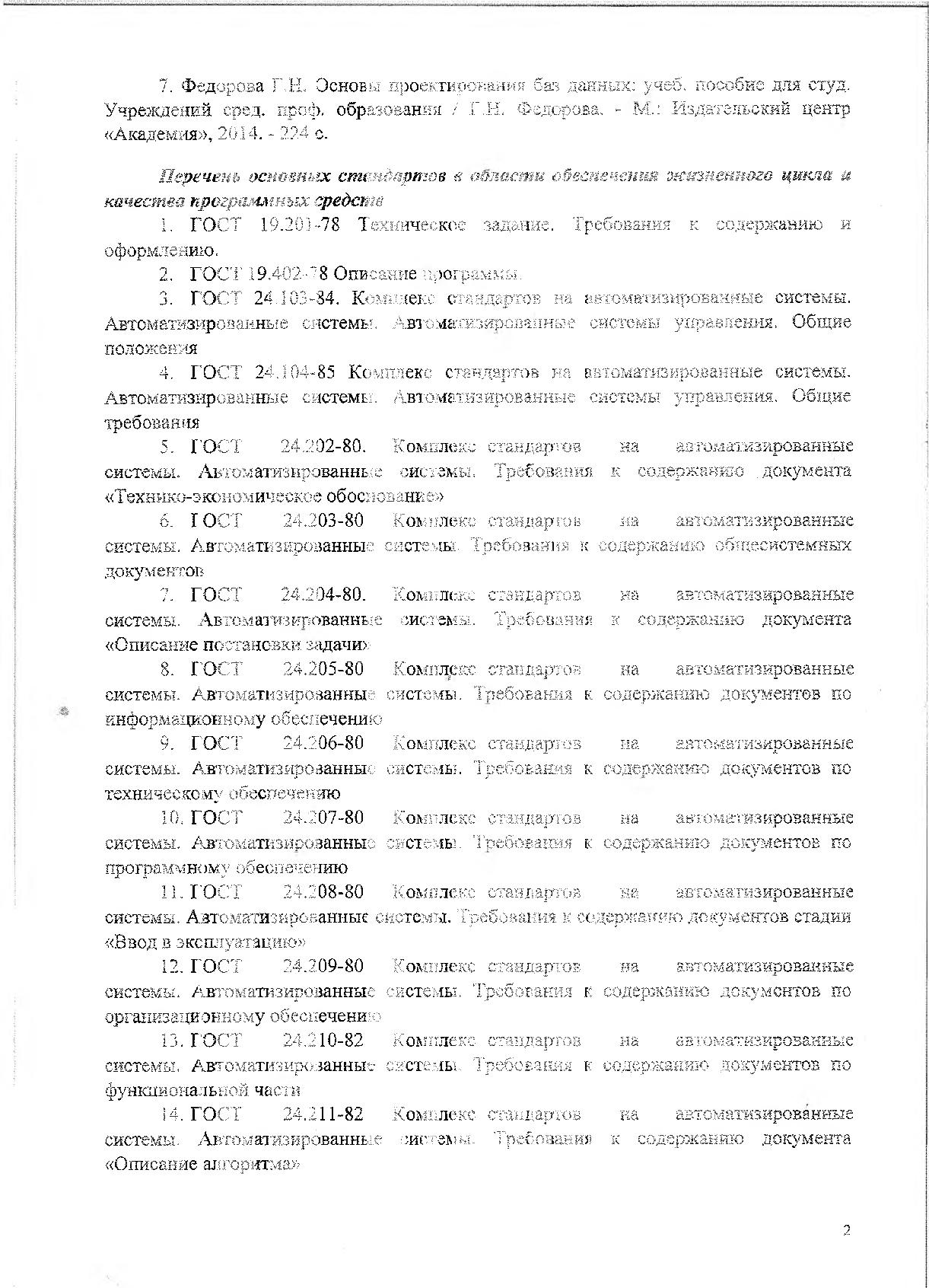 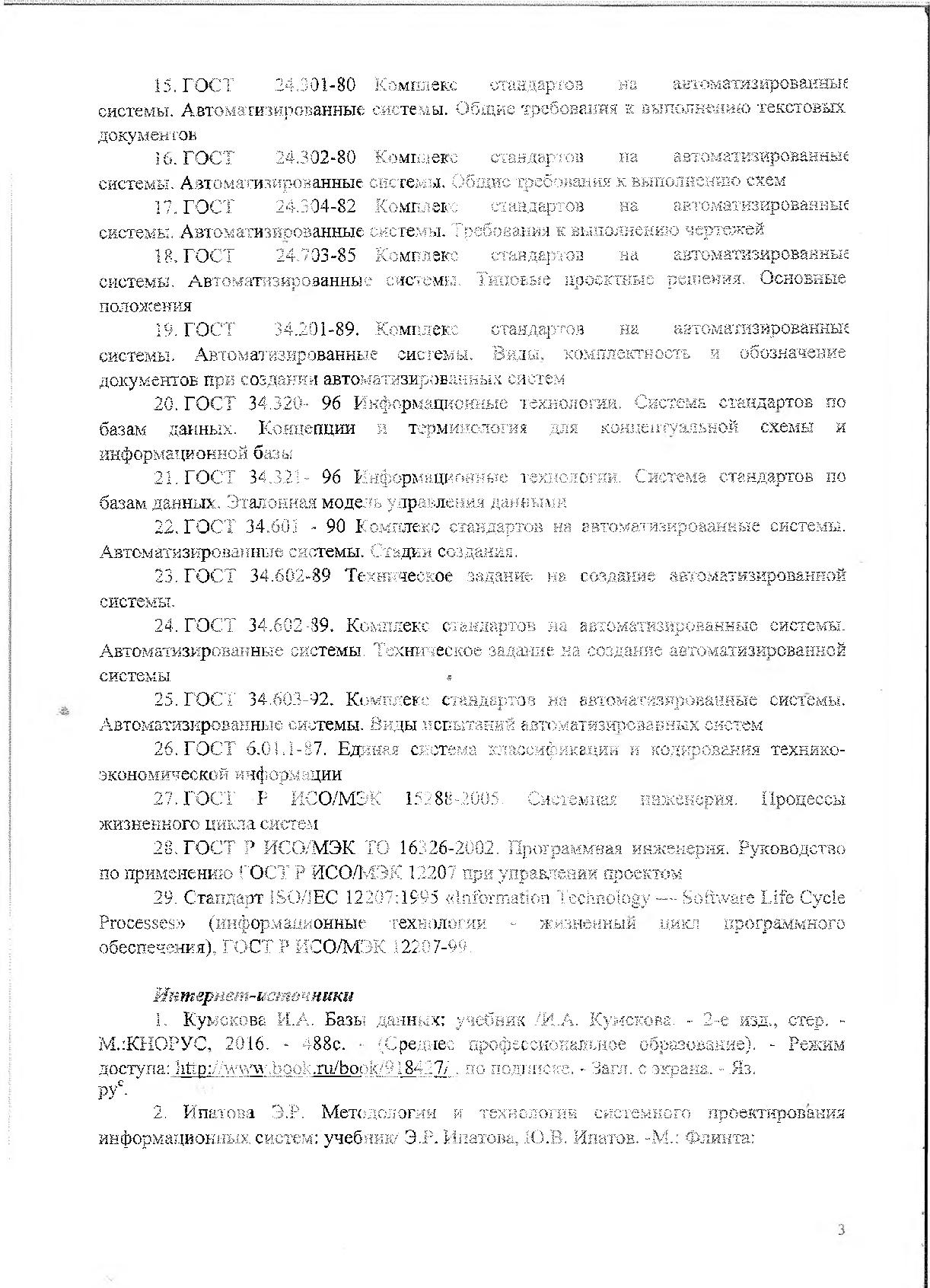 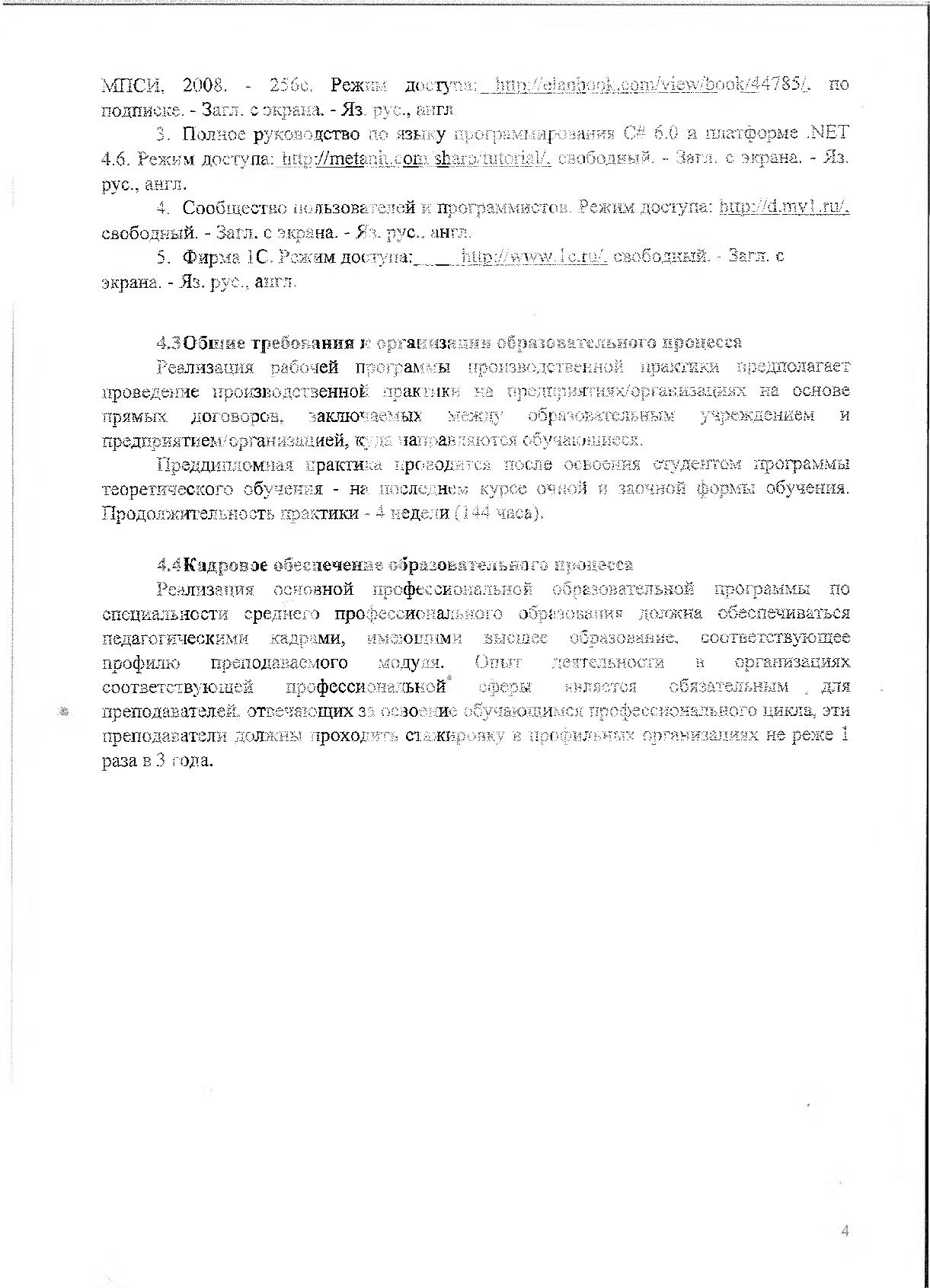 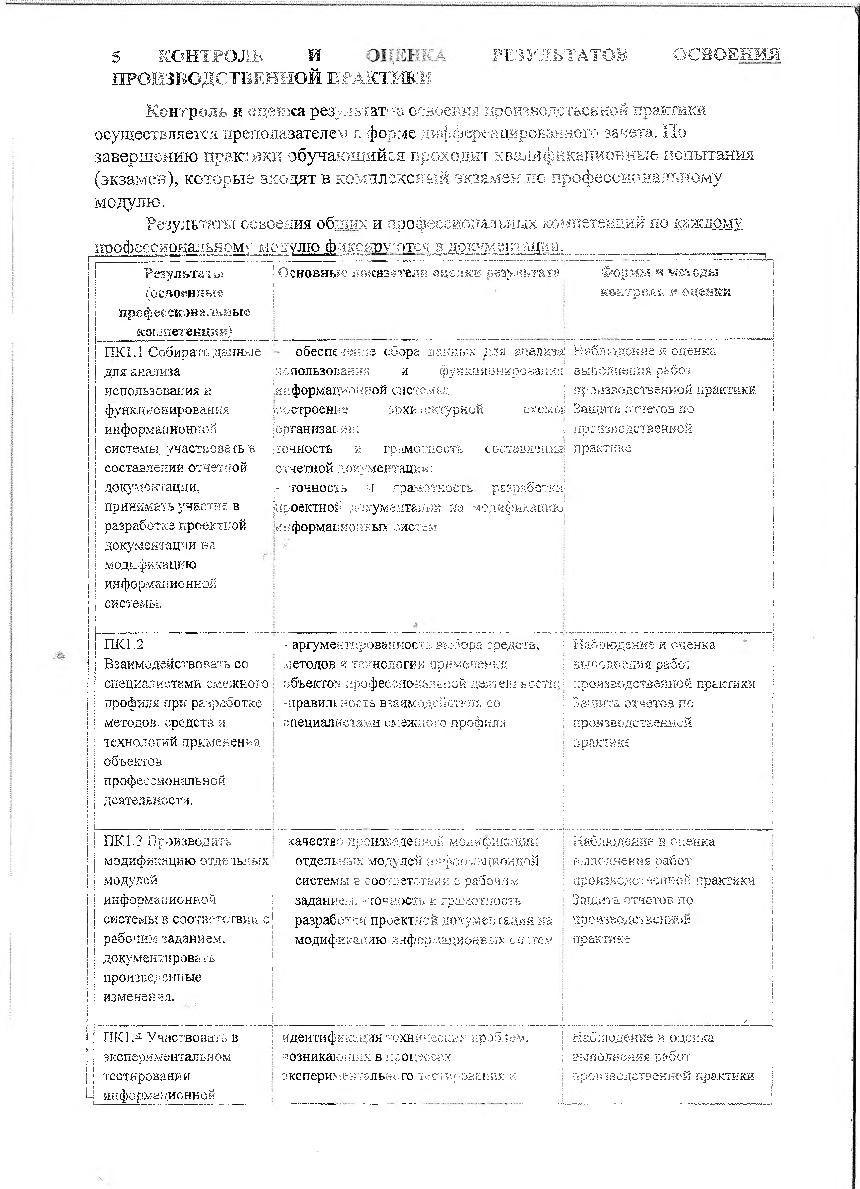 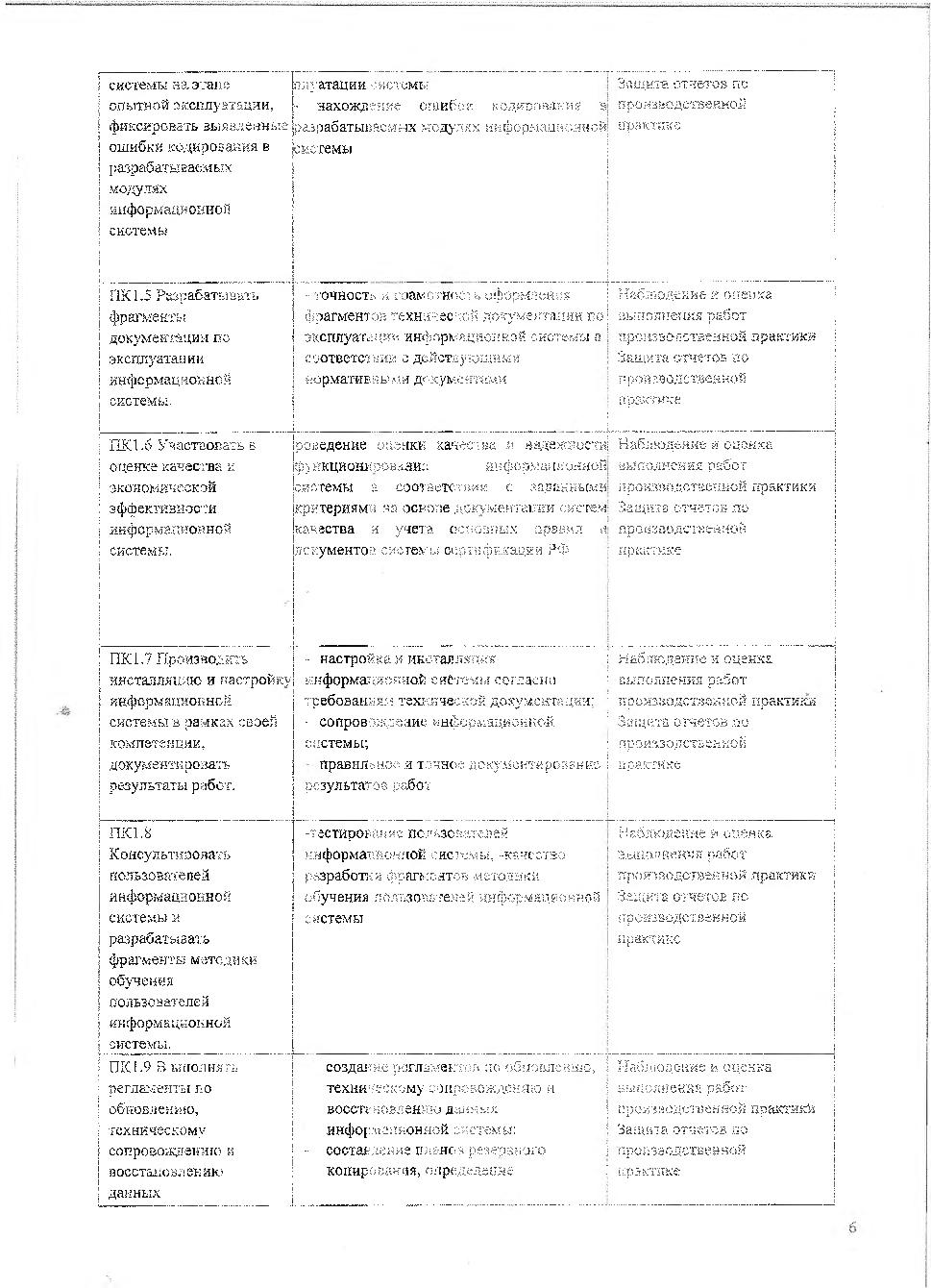 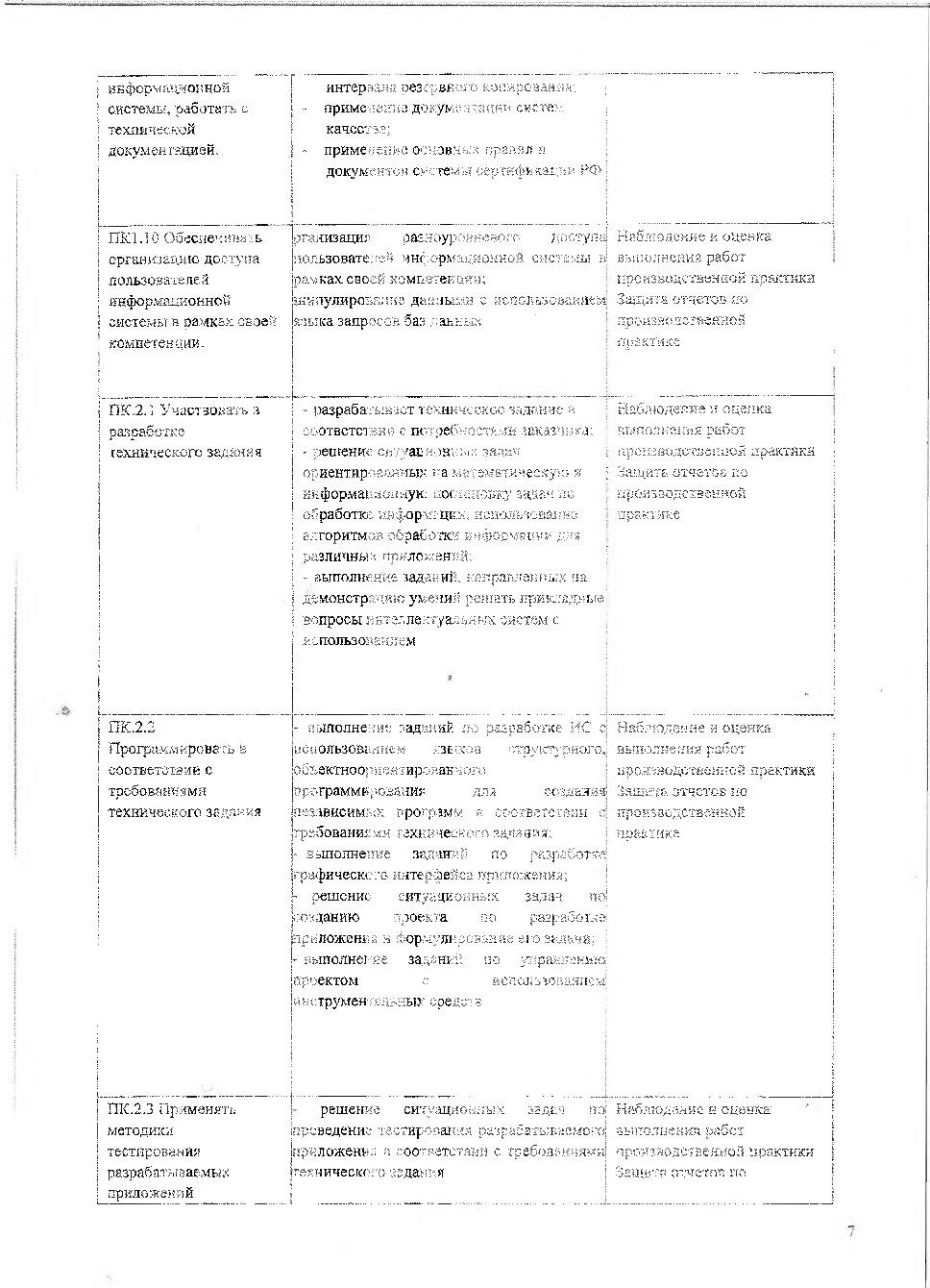 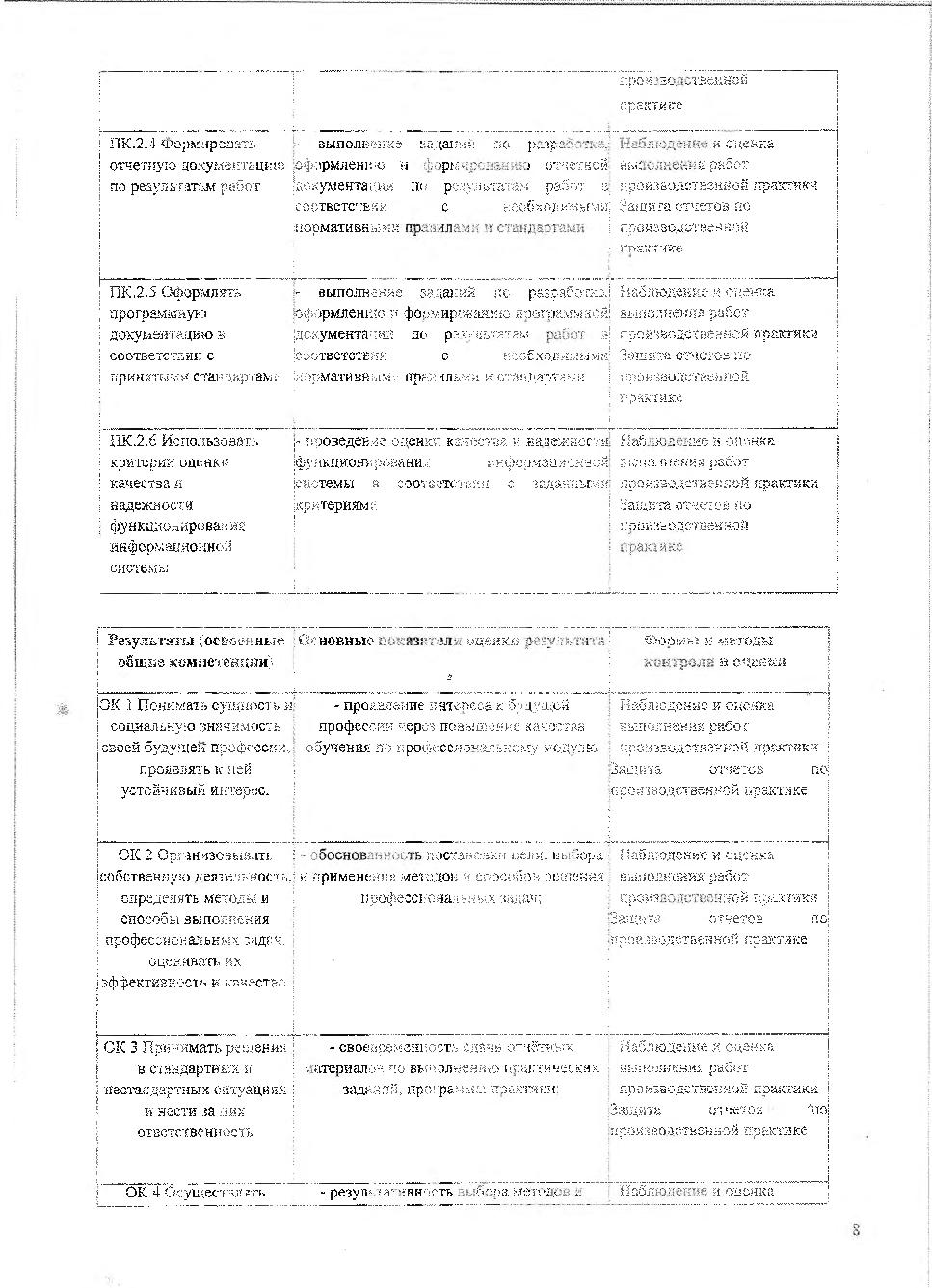 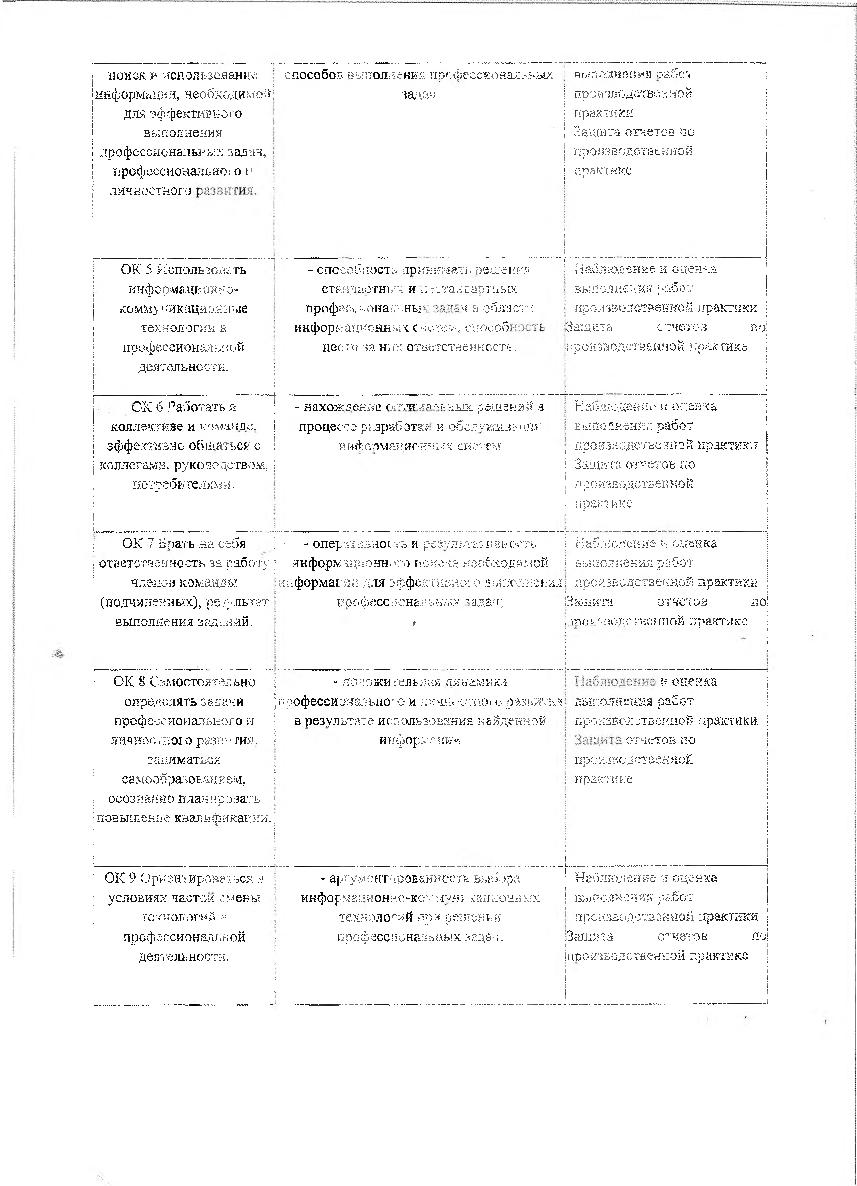 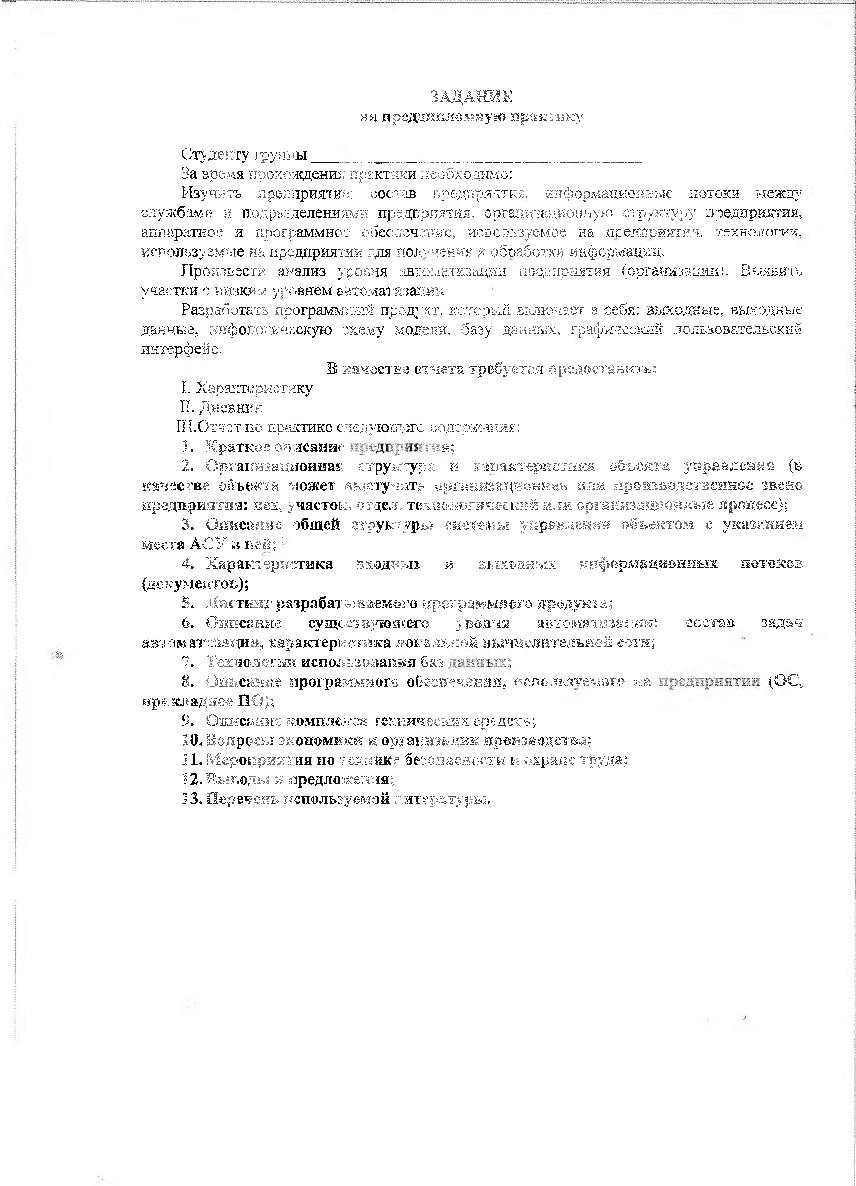 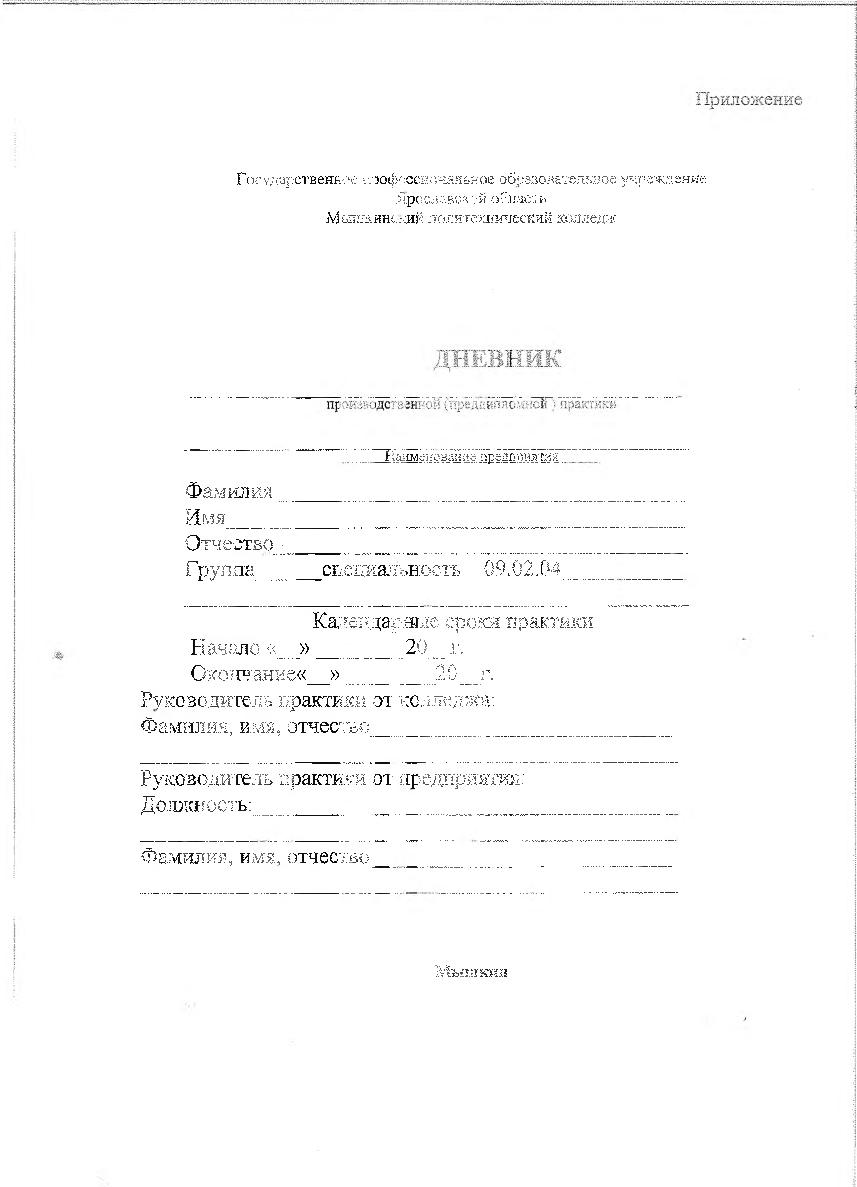 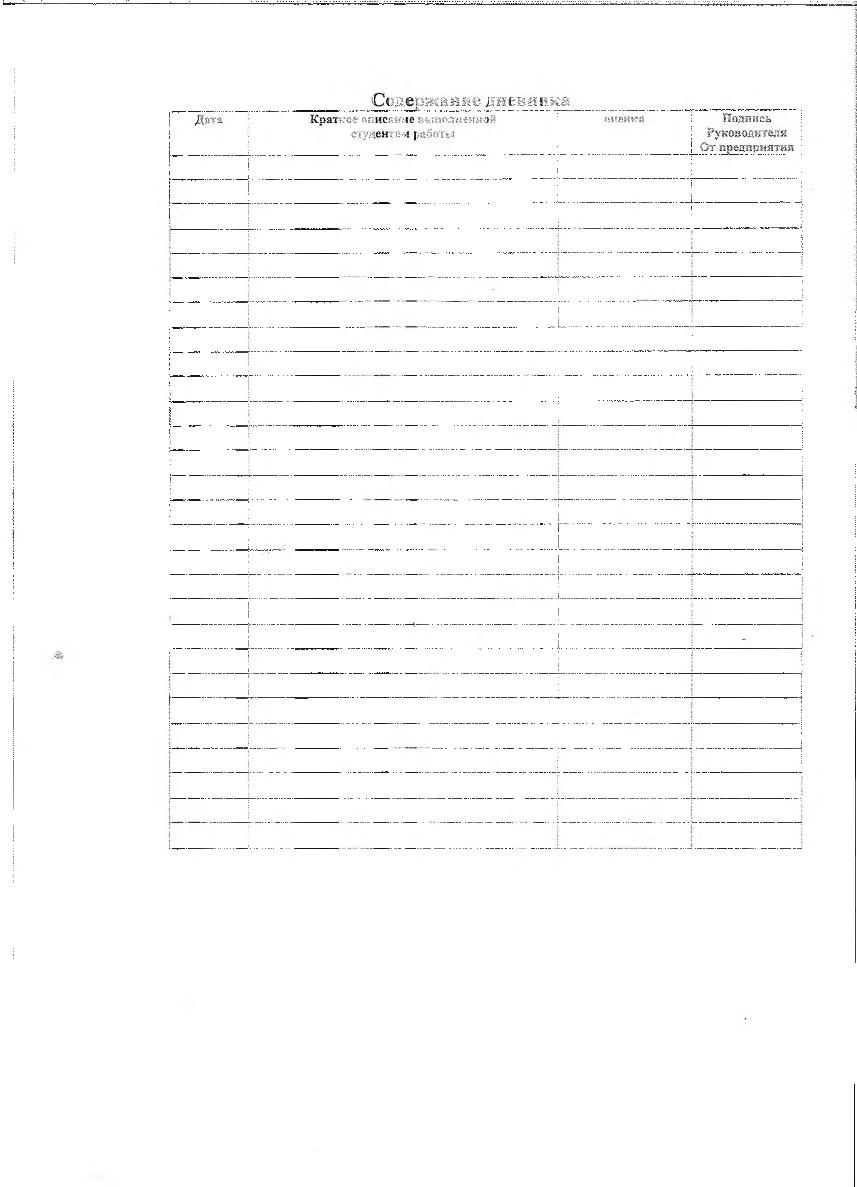 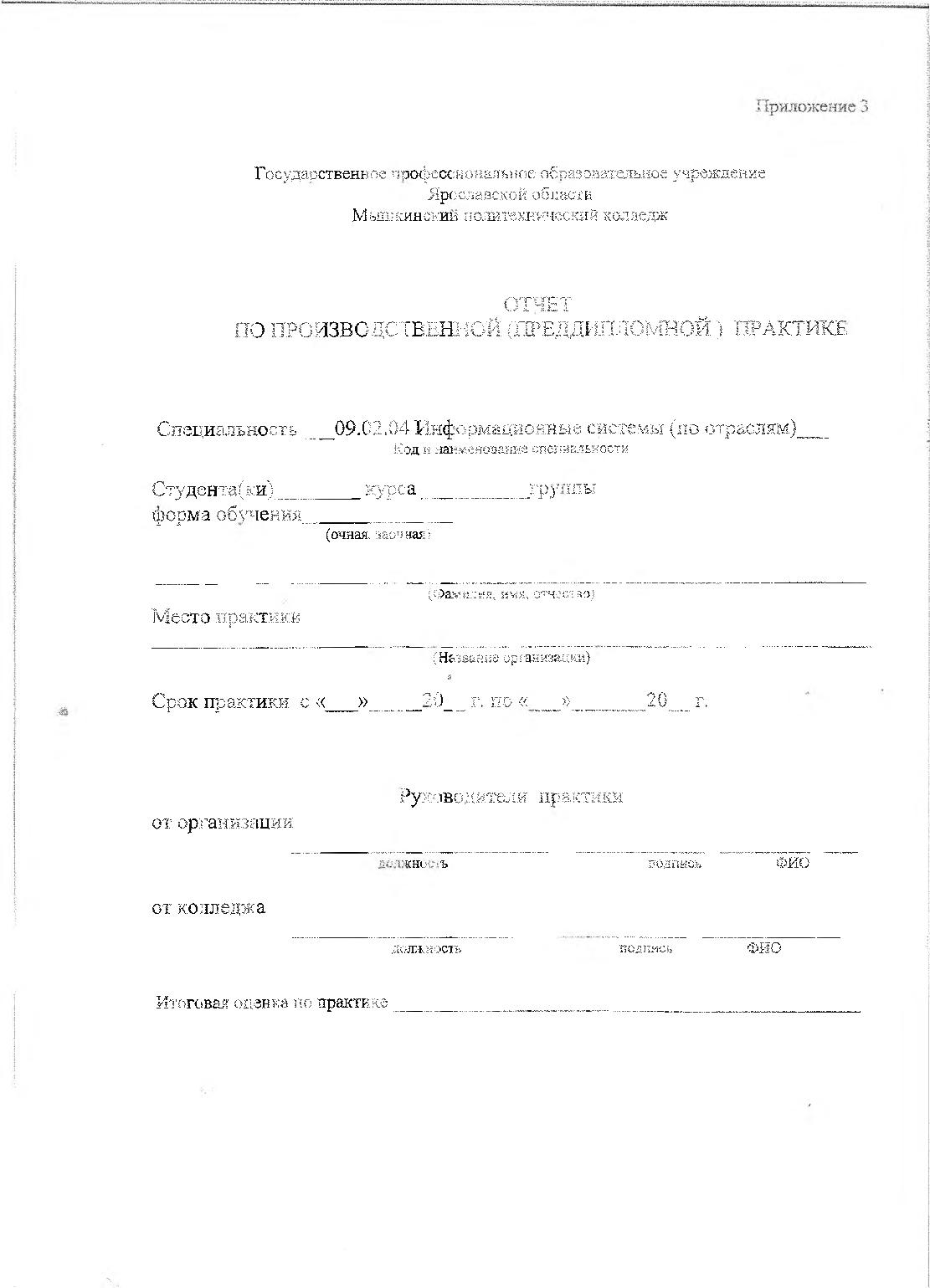 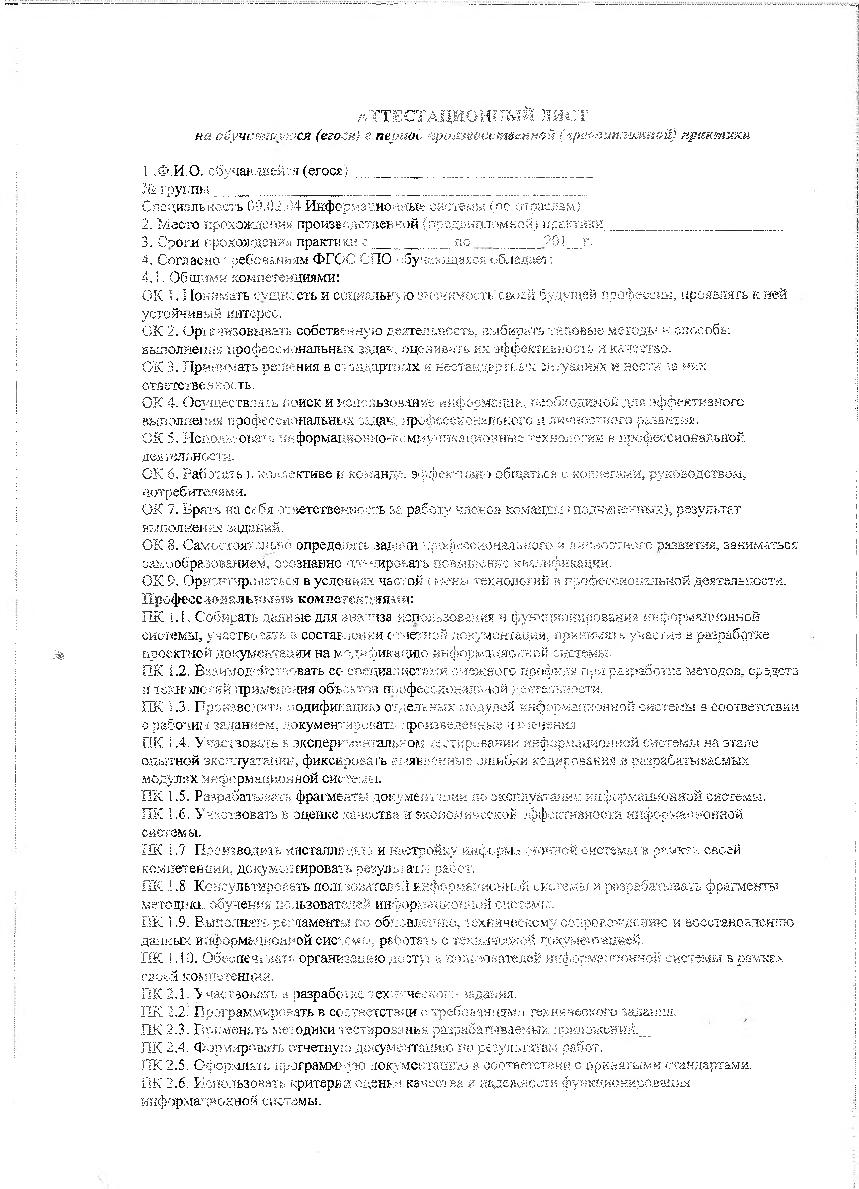 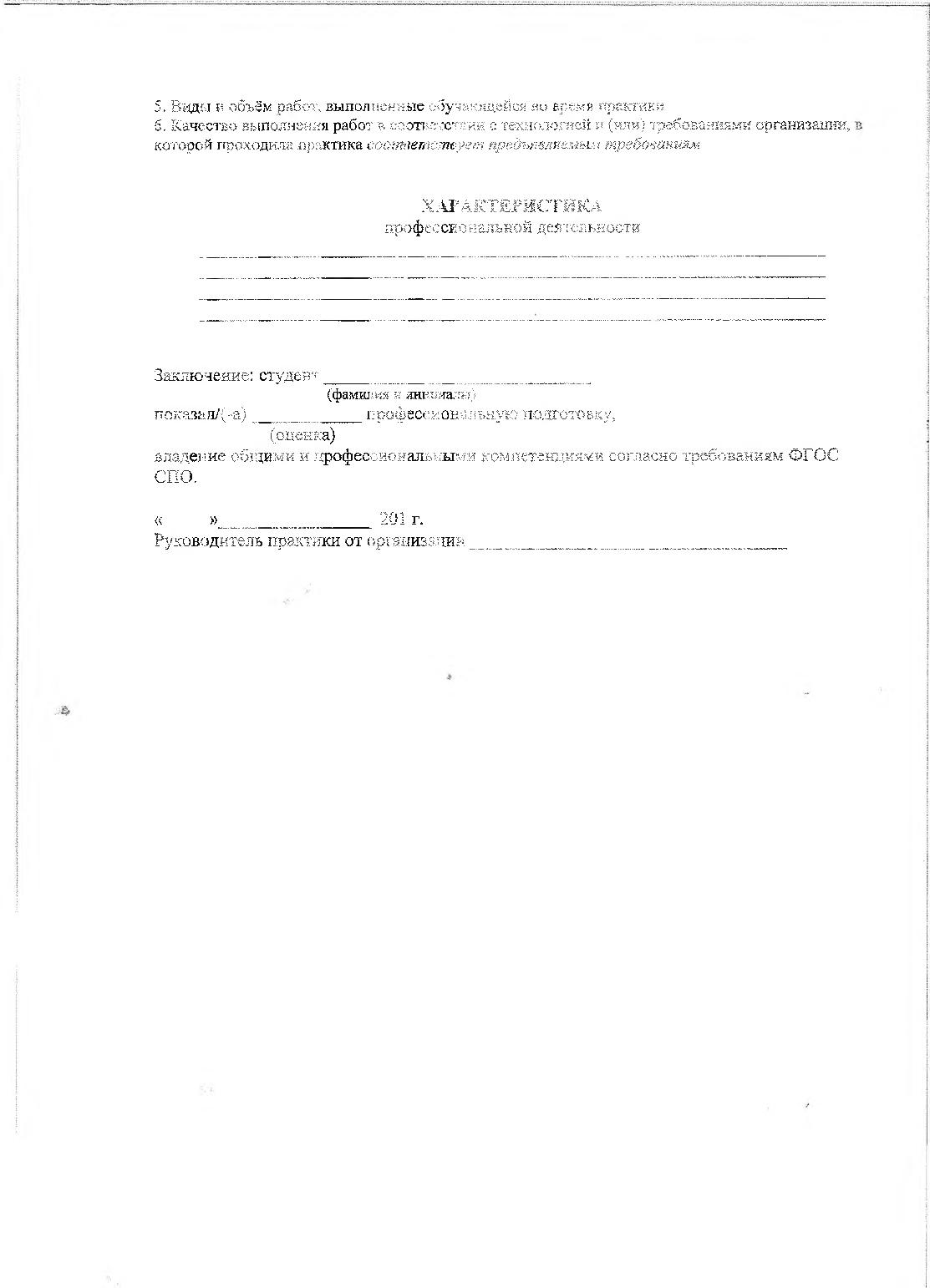 